Auxiliary Members:       					  		     Pat Barney, Auxiliary President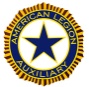 	I'd like to thank everyone for all your work in July & August, especially on July 4th. Our next meetings will be on Sep 11 and Oct 9 at 1:30 at the post. Our annual pancake breakfast/bake sale will be on Oct 22 from 8:00 - 1:00. Proceeds will go to the Food Pantry, and any and all help will be really appreciated. Reminder: It's time to pay our dues again, and thank you to those who already have.		Dues are now due for 2018 of $22.00Sons of the American Legion:     				                          Richard Longfellow, Commander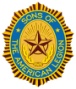      I hope to see you at our next meeting on October 12th at 6:30 pm.  We made 100% for 2017.  Please try to pay early this year so we can get a 100% earlier for 2018!!  You can pay for five years at one time and not have to be worried about any dues increases.  So send in $50.00 and you will get a 5 year plastic membership card plus get a membership card for each year.  We have five members that are on the five-year plan already.Dues are now due for 2018 of $10.00 or 5 years for $50.00			THE AMERICAN LEGION	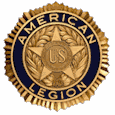 			Dixon Post 12			P.O. Box 401			Dixon, Illinois 61021-0401			Return Service RequestedFellow Legionnaires: 					 			 	   Mike McCarty, Commander     I would like to take this opportunity to thank outgoing Commander Dennis Moss for all the excellent work that he has provided for the post during his tenure.  Job well done!! I would also like to thank the Color Guard, the Building Committee, outside workers, kitchen workers and all who have volunteered that helped keep this Post operating.  I am very hopeful that the next year will continue to the high standards that have been accomplished to date.  	Dues are now due for 2018 of $45.0040&8 Fellow Voitures:         			         	           Richard Longfellow, Chef de Gare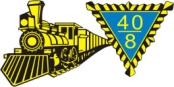           Congratulations are in order for Dwight Moss as he was elected Chef de Gare for Grand du Illinois. Dwight is the first Voyageur from our Lee County Voiture 409 to be elected to this office.  We need Voyageurs to ride on the Locomotive so please be at the Post 12 Building by time listed.    Since we will have two Voyageurs going to the 98th National Promenade, September 11-16th in Bossier City, Louisiana, it would be good for as many as you can to attend our next Lee County Voiture 409 on September 14th Promenade at 7:00 pm.  Dues for 2018 are now due of $18.00.